Resources 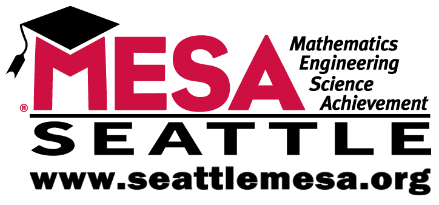 *Campus visits are free and open to everyone*Look up the schedule and see when you and your family are able to attend*Register for campus visit ahead of time (at least 3 weeks beforehand)*Make a list of questions you might have about the college you are visitingUniversity of Washington- Seattlehttp://admit.washington.edu/Visit/FroshInfoSessionTourFreshman Information Session + Campus TourSample a ClassTransfer ThursdayUniversity of Washington- Bothellhttp://www.bothell.washington.edu/admissions/firstyear/visitCampus VisitsProspective Transfer StudentsProspective First Year Entry Nursing StudentsEvents: Preview Day- High School Juniors and SeniorsTransfer Admission Workshop- Prospective Transfer StudentsSenior Application DayUniversity of Washington- Tacomahttp://www.tacoma.uw.edu/uwt/admissions/visit-campusCampus TourMeet with an admission advisorGroup VisitsSeattle Universityhttp://www.seattleu.edu/visit/campus_tours/Campus ToursClass visits and faculty one-on-onesGroup VisitsWestern Washington University- Bellinghamhttps://admissions.wwu.edu/visit/tourCampus TourOn-call advisingMeet with academic departments and campus officesCommunity Colleges Seattle Central Community Collegehttp://seattlecentral.edu/outreach/visit-central.phpCampus ToursInformation SessionsNorth Seattle Community Collegehttps://northseattle.edu/tour-northIndividual ToursGroup ToursEvents Fall Conferences for Latin@, African American, Native American, Pacific Islander, and Southeast Asian communities.  http://depts.washington.edu/reach/events-and-programs/fall-conferences/__________________Preview Day, Transfer Admission Workshop, Senior Application Day, Engineering Mentor Night, College Awareness, and conferences for Pacific Islander, African American, Latin@, and American Indian communities.  http://www.bothell.washington.edu/admissions/visit/events__________________Freshman Preview Dayhttp://www.tacoma.uw.edu/uwt/freshman-previewExplore! Transfer to UWThttp://www.tacoma.uw.edu/uwt/admissions/explore-transfer-events__________________College Planning DayFall Preview Dayshttps://www.seattleu.edu/undergraduate-admissions/visit/events/__________________Discovery and Transfer Dayshttps://admissions.wwu.edu/visit/discovery-and-transfer-daysSouth Seattle Community Collegehttp://www.southseattle.edu/campus-information/campus-tours.aspxIndividual VisitsGroup ToursCulinary Arts Department OrientationShoreline Community Collegehttp://www.shoreline.edu/enrollment-services/campus-tour.aspxCampus Tours